Lucy Wright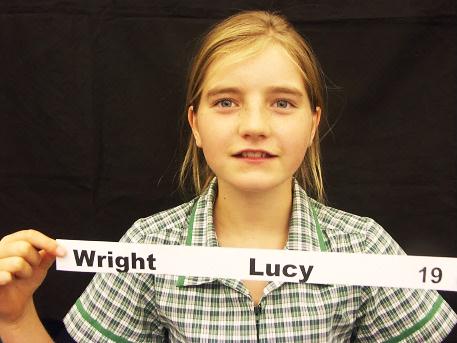 Room 19 HNIHavelock NorthMarch 14, 2012Dear Miss Pullar, I am writing you this email to ask you if you would kindly review my Yola webpage and tell me what you think of it and what I can improve. This is a list of the basic evaluation criteria:. Layout              . Legible. Pictures. Colours. Spelling. Punctuation . Grammar. Appealing to the eye. And of course the content of what’s on itMy webpage will also be reviewed by my teacher Mr. Stove, my parents, a kid from my class, another student from my school and hopefully you. I have spent a lot of time working on my Yola and I really hope you like it. This is the link http://lucyw.yolasite.comThank you for your time Yours sincerely,Lucy Wright